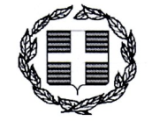 ΕΛΛΗΝΙΚΗ ΔΗΜΟΚΡΑΤΙΑ						ΝΟΜΟΣ ΑΤΤΙΚΗΣ							ΣΧΟΛΙΚΗ ΕΠΙΤΡΟΠΗΔΕΥΤΕΡΟΒΑΘΜΙΑΣ ΕΚΠΑΙΔΕΥΣΗΣ					ΔΗΜΟΥ ΠΕΝΤΕΛΗΣ- Ν.Π.Δ.ΔΥΨΗΛΑΝΤΟΥ 7 & ΠΑΝΑΓΟΥΛΗ – ΜΕΛΙΣΣΙΑ1ος ΟΡΟΦΟΣ ΤΗΛ.: 210 6096930	           Μελίσσια    23-03-2020           Αρ. Πρωτ.   75        ΠΡΟΣ: Τα Μέλη του Διοικητικού ΣυμβουλίουΘΕΜΑ: Πρόσκληση 3ης τακτικής συνεδρίασης Διοικητικού Συμβουλίου.Σας καλούμε στην 3η τακτική συνεδρίαση της Σχολικής Επιτροπής Δευτεροβάθμιας Εκπαίδευσης Δήμου Πεντέλης την Δευτέρα 30 Μαρτίου  2020 και ώρα 11:00, κατά την οποία θα γίνει η δια περιφοράς λήψη της απόφασης των παρακάτω θεμάτων , τηλεφωνικά, σύμφωνα με το άρθρο 10 της Πράξης Νομοθετικού Περιεχομένου «Κατεπείγοντα μέτρα αντιμετώπισης των αρνητικών συνεπειών της εμφάνισης του κορωνοϊού  COVID-19 και της ανάγκης περιορισμού της διάδοσής του» (ΦΕΚ 55/11-3-2020 ) και σύμφωνα με το αρ. πρωτ. 18318/13-3-2020 έγγραφο του Υπουργείου Εσωτερικών:  ΘΕΜΑΤΑ ΗΜΕΡΗΣΙΑΣ ΔΙΑΤΑΞΗΣ1ο ΘΕΜΑ ΗΜΕΡΗΣΙΑΣ ΔΙΑΤΑΞΗΣ: Κατανομή χρηματικών ποσών που θα τεθoύν στη διάθεση των σχολικών μονάδων Δευτεροβάθμιας Εκπαίδευσης Δ. Πεντέλης και θα κατατεθούν στους αντίστοιχους Τραπεζικούς Λογαριασμούς για την κάλυψη λειτουργικών δαπανών των σχολείων από τους Δ/ντές.2ο ΘΕΜΑ ΗΜΕΡΗΣΙΑΣ ΔΙΑΤΑΞΗΣ: Έγκριση δαπάνης και τεχνικής περιγραφής της προμήθειας και των εργασιών αποκατάστασης της υφιστάμενης στέγης στο 2ο Γυμνάσιο Μελισσίων. 3ο ΘΕΜΑ ΗΜΕΡΗΣΙΑΣ ΔΙΑΤΑΞΗΣ: Έγκριση δαπάνης και τεχνικής περιγραφής της προμήθειας αθλητικού εξοπλισμού για τα Γυμνάσια και Λύκεια του Δήμου Πεντέλης.  Η ΠΡΟΕΔΡΟΣ    Πάχνη Σέβη	  ΜΕΛΗ Δ.Σ.ΚΡΑΝΙΩΤΗΣ ΠΑΝΑΓΙΩΤΗΣ                     ΑΝΤΙΠΡΟΕΔΡΟΣΒΗΛΑΡΑ ΑΝΑΣΤΑΣΙΑ			     ΜΕΛΟΣΑΔΑΜΟΠΟΥΛΟΥ ΑΘΑΝΑΣΙΑ	                 ΜΕΛΟΣΜΙΧΑΛΑΡΙΑΣ ΙΩΑΝΝΗΣ			     ΜΕΛΟΣΖΙΟΥΛΑΣ ΔΗΜΟΣΘΕΝΗΣ		     ΜΕΛΟΣΔΙΑΛΕΚΤΑΚΟΣ ΝΙΚΟΛΑΟΣ		     ΜΕΛΟΣΤΡΥΦΙΑΤΗ ΒΑΣΙΛΙΚΗ		                 ΜΕΛΟΣΔΗΜΑΚΟΓΙΑΝΝΗ ΣΤΑΥΡΟΥΛΑ		     ΜΕΛΟΣΑΔΑΜΟΠΟΥΛΟΣ ΑΡΙΣΤΕΙΔΗΣ       Δ/ΝΤΗΣ ΓΥΜΝ. Ν. ΠΕΝΤΕΛΗΣΜΑΡΚΟΤΣΗΣ ΙΩΑΝΝΗΣ	     Δ/ΝΤΗΣ ΛΥΚΕΙΟΥ ΜΕΛΙΣΣΙΩΝΓΚΡΕΤΣΑ ΕΛΕΝΗ			     ΜΕΛΟΣΘΕΟΔΩΡΙΔΟΥ ΒΕΡΑ		     ΕΝΩΣΗ ΓΟΝΕΩΝ Δ. ΠΕΝΤΕΛΗΣΜΠΑΜΠΟΥ ΧΡΥΣΟΥΛΑ		     ΜΕΛΟΣ  ΤΣΑΠΑΛΗ ΓΕΩΡΓΙΑ		      	     ΜΕΛΟΣ                                                                                                                                                                                                                                                                                        